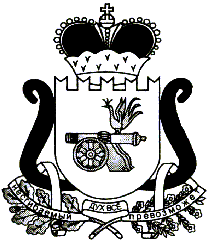 АДМИНИСТРАЦИЯ МУНИЦИПАЛЬНОГО ОБРАЗОВАНИЯ«ЕЛЬНИНСКИЙ РАЙОН» СМОЛЕНСКОЙ ОБЛАСТИП О С Т А Н О В Л Е Н И Е  от 25.03.2022 № 181г. ЕльняО внесении изменений в муниципальную программу «Формирование современной городской среды на территории Ельнинского городского поселения Ельнинского района Смоленской областиВ соответствии со статьей 179 Бюджетного кодекса Российской Федерации, постановлением Администрации муниципального образования «Ельнинский район» Смоленской области от 21.10.2013 № 615 «Об утверждении порядка разработки и реализации муниципальных программ Ельнинского района Смоленской области» (в редакции постановлений Администрации муниципального образования «Ельнинский район» Смоленской области от 31.10.2014 №  729, от 25.12.2014 № 852), Администрация муниципального образования «Ельнинский район» Смоленской областип о с т а н о в л я е т:1. Внести в муниципальную программу «Формирование современной городской среды на территории Ельнинского городского поселения Ельнинского района Смоленской области», утверждённую постановлением Администрации муниципального образования «Ельнинский район» Смоленской области от 16.11.2017 № 804 «Об утверждении муниципальной программы «Формирование современной городской среды на территории Ельнинского городского поселения Ельнинского района Смоленской области»» (в редакции постановлений Администрации муниципального образования «Ельнинский район» Смоленской области от 30.03.2018 № 240, от 05.04.2018 № 248, от 08.06.2018 № 409, от 27.03.2019 № 200, от 18.12.2019 № 756, от 27.03.2020 № 138, от 31.08.2020 № 404, от 26.03.2021 № 209, от 26.07.2021 № 466, от 18.11.2021 № 662, от 09.02.2022 № 88, от 02.03.2022 № 136) следующие изменения:          1.1. Позицию «Адресный перечень общественных территорий, нуждающихся в благоустройстве и подлежащих благоустройству в период реализации муниципальной программы «Формирование современной городской среды на территории Ельнинского городского поселения Ельнинского района Смоленской области»» изложить в следующей редакции:1.2. Позицию «Адресный перечень общественных территорий, нуждающихся в благоустройстве и подлежащих благоустройству в период реализации муниципальной программы «Формирование современной городской среды на территории Ельнинского городского поселения Ельнинского района Смоленской области» в 2022 году» изложить в следующей редакции:2. Контроль за исполнением настоящего постановления возложить на заместителя Главы муниципального образования «Ельнинский район» Смоленской области Д.В. Михалутина.И.п. Главы муниципального образования«Ельнинский район» Смоленской области				М.А. Пысин№ п/пАдрес (наименование) общественной территории1.г. Ельня, ул. Пролетарская, д. 11а, городской парк2.г. Ельня, общественная территория возле РДК3.г. Ельня, пешеходная зона ул. Советская (от ул. Первомайской до ул. Энгельса) – ремонт доски почета4.г. Ельня, Сквер Боевой Славы5.г. Ельня, набережная р. Десны (между ул. Генерала Калинина и ул. Энгельса)№ п/пАдрес (наименование) общественной территории1.г. Ельня, пешеходная зона ул. Советская (от ул. Первомайской до ул. Энгельса) – ремонт доски почета2.г. Ельня, набережная р. Десны (между ул. Генерала Калинина и ул. Энгельса)